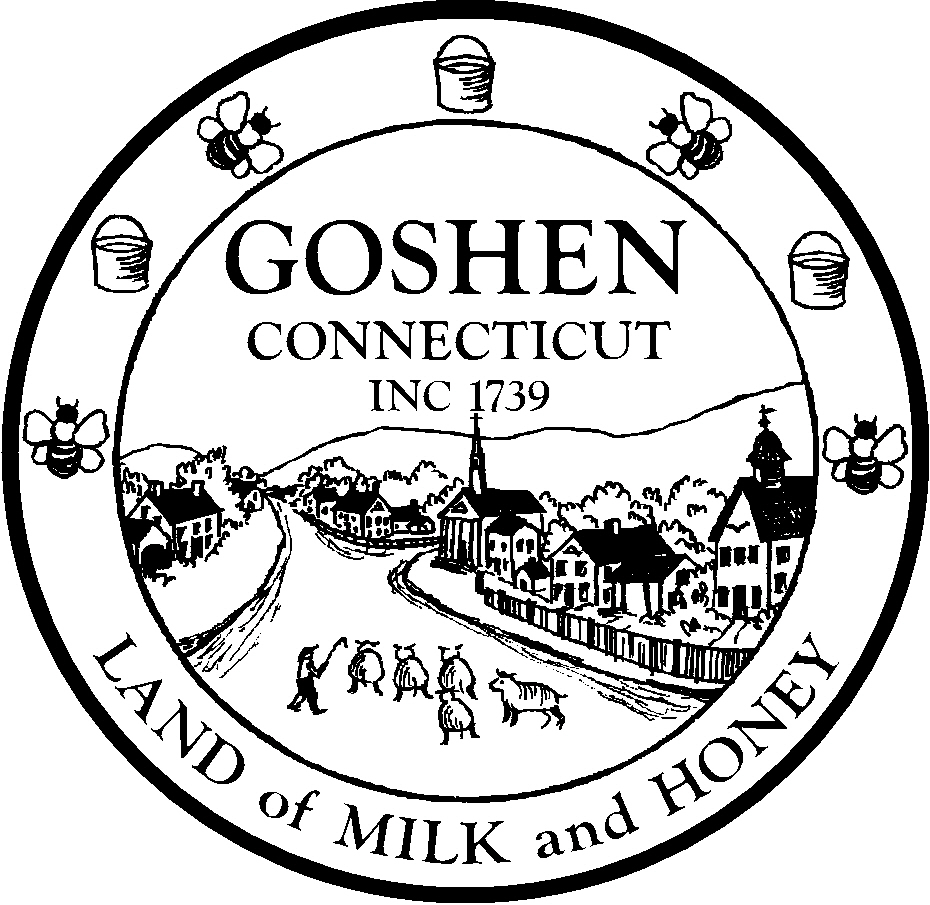 www.goshenct.govAn Equal Opportunity EmployerAPPLICATION FOR EMPLOYMENTTown of Goshen- TOWN OFFICE BUILDING 42A North Street, Goshen, CT 06756Job application will be kept on file for a maximum of three years.7a. IF THE POSITION BEING APPLIED FOR INVOLVES WORKING WITH CHILDREN, YOU WILL BE REQUIRED TO UNDERGO A CRIMINAL BACKGROUND CHECK.___________________________________________________________________________________________________________________________________7b. EMAIL ADDRESS:8. EDUCATIONa. Did you graduate from high school?	Yes	No  c. Give the last high school, or trade school you attendedb. If you have a high school equivalency certificate, give the place the certificate was granted:	NAME  OF  SCHOOL	LOCATION	COURSEList any colleges, business schools, or technical schools you attended following high school graduation:Other training (special courses, work training programs, armed forces training). Give name and location where training was given, certificate (if any), subject of training, number of hours weekly, and other details related to the job for which you are applying.This form must be fully completed and signed for further consideration. Reference to any attachments Is not acceptable.*State law prohibits job discrimination on the basis of age, race, color, sex, marital status, religious creed, sexual orientation, national origin, ancestry, past or present mental disorder, mental retardation, learning disability or physical disability unless they are bona fide occupational qualifications.Do you require a reasonable accommodation to take the employment test for this position opening?       Yes	              NoEqual Employment Opportunity QuestionnaireTo the applicant: The town of Goshen is an Equal Opportunity Employer. In order to assist the town in assessing its Affirmative Action Plan and improving its recruitment program, it would be helpful if you would provide the following information.Response to the questionnaire is optional. You are not required to provide this information and failure to answer the questions will not affect the status of your application. If completed, please place this form along with your completed job application in an envelope and mail to the Town of Goshen.The Town of Goshen appreciates your cooperation in helping to fulfill its commitment to Affirmative Action and Equal Employment Opportunity.Name:			Last	First	MiddleAddress:	Street		City	State	Zip Position Sought: Date of Birth:      Sex:	Male	 FemaleIf you wish to identify yourself as a member of a particular racial or ethnic group, please check one of the following:WhiteBlackHispanicAsian or Pacific-IslanderAmerican Indian or Alaskan NativeHow   did   you  learn  of  the  position  ?1. Job Applying For	{Complete in ink or type)1. Job Applying For	{Complete in ink or type)1. Job Applying For	{Complete in ink or type)4. Do you possess a valid driver’s license required for the job applied for?Yes	NoUSE TITLE ON JOB ANNOUNCEMENTUSE TITLE ON JOB ANNOUNCEMENTUSE TITLE ON JOB ANNOUNCEMENT4. Do you possess a valid driver’s license required for the job applied for?Yes	No2. Your Name2. Your Name2. Your Name5. Your telephone number1PRINT:    LAST NAME	FIRST	MIDDLEPRINT:    LAST NAME	FIRST	MIDDLEPRINT:    LAST NAME	FIRST	MIDDLEHOME/CELL	WORK3. Address3. Address3. Address4a. May we call you at work?Yes	NoNO. AND STREET, OR   P.O. BOX	APT.NO.NO. AND STREET, OR   P.O. BOX	APT.NO.NO. AND STREET, OR   P.O. BOX	APT.NO.4a. May we call you at work?Yes	No6. Are you legally authorized to work In the U.S.?Yes	NoCTTY	STATE	ZIP CODECTTY	STATE	ZIP CODECTTY	STATE	ZIP CODE6. Are you legally authorized to work In the U.S.?Yes	NoNAME OF SCHOOLLOCATIONCOURSE OR MAJORDEGREE OR CERTIFICATE RECEIVED9. EXPERIENCE: Describe under the headings given below, your employment history, including military service. BEGIN WITH YOUR MOST RECENT EMPLOYMENT AND WORK BACKWARD CONSECUTIVELY TO YOUR FIRST ONE. Applicants may be required to furnish satisfactory proof of experience claimed.9. EXPERIENCE: Describe under the headings given below, your employment history, including military service. BEGIN WITH YOUR MOST RECENT EMPLOYMENT AND WORK BACKWARD CONSECUTIVELY TO YOUR FIRST ONE. Applicants may be required to furnish satisfactory proof of experience claimed.9. EXPERIENCE: Describe under the headings given below, your employment history, including military service. BEGIN WITH YOUR MOST RECENT EMPLOYMENT AND WORK BACKWARD CONSECUTIVELY TO YOUR FIRST ONE. Applicants may be required to furnish satisfactory proof of experience claimed.9. EXPERIENCE: Describe under the headings given below, your employment history, including military service. BEGIN WITH YOUR MOST RECENT EMPLOYMENT AND WORK BACKWARD CONSECUTIVELY TO YOUR FIRST ONE. Applicants may be required to furnish satisfactory proof of experience claimed.9. EXPERIENCE: Describe under the headings given below, your employment history, including military service. BEGIN WITH YOUR MOST RECENT EMPLOYMENT AND WORK BACKWARD CONSECUTIVELY TO YOUR FIRST ONE. Applicants may be required to furnish satisfactory proof of experience claimed.STARTING DATEMONTH	YEARENDING DATEMONTI-I	YEARNAME AND ADDRESS OF PRESENT OR LAST EMPLOYERNAME AND ADDRESS OF PRESENT OR LAST EMPLOYERNAME AND ADDRESS OF PRESENT OR LAST EMPLOYER*VOULUNTARY NOT REQUIRED*REGULAR SALARY (excl. O.T., etc.)*VOULUNTARY NOT REQUIRED*REGULAR SALARY (excl. O.T., etc.)HOURS PER WEEKHOURS PER WEEKNAME, TITLE AND PHONE NUMBER OF YOUR IMMEDIATE SUPERVISOR*VOULUNTARY NOT REQUIRED*DATE OF LAST INCREASE*VOULUNTARY NOT REQUIRED*DATE OF LAST INCREASEREASON FOR LEAVING (explain)REASON FOR LEAVING (explain)REASON FOR LEAVING (explain)YOUR PRESENT OR LAST JOB TITTLE:  YOUR DUTIESYOUR PRESENT OR LAST JOB TITTLE:  YOUR DUTIESYOUR PRESENT OR LAST JOB TITTLE:  YOUR DUTIESYOUR PRESENT OR LAST JOB TITTLE:  YOUR DUTIESYOUR PRESENT OR LAST JOB TITTLE:  YOUR DUTIESSTARTING DATEMONTH	YEARENDING DATEMONTH	YEARNAME AND ADDRESS OF PRESENT OR LAST EMPLOYERNAME AND ADDRESS OF PRESENT OR LAST EMPLOYERNAME AND ADDRESS OF PRESENT OR LAST EMPLOYER*VOULUNTARY NOT REQUIRED*REGULAR SALARY (excl. O.T., etc.)*VOULUNTARY NOT REQUIRED*REGULAR SALARY (excl. O.T., etc.)HOURS PER WEEKNAME, TITLE AND PHONE NUMBER OF YOUR IMMEDIATE SUPERVISORNAME, TITLE AND PHONE NUMBER OF YOUR IMMEDIATE SUPERVISOR*VOULUNTARY NOT REQUIRED*  DATE OF LAST INCREASE*VOULUNTARY NOT REQUIRED*  DATE OF LAST INCREASEREASON FOR LEAVING (explain)REASON FOR LEAVING (explain)REASON FOR LEAVING (explain)YOUR PRESENT OR LAST JOB TITTLE:  YOUR DUTIES:YOUR PRESENT OR LAST JOB TITTLE:  YOUR DUTIES:YOUR PRESENT OR LAST JOB TITTLE:  YOUR DUTIES:YOUR PRESENT OR LAST JOB TITTLE:  YOUR DUTIES:YOUR PRESENT OR LAST JOB TITTLE:  YOUR DUTIES:STARTING DATEMONTH	YEARENDING DATEMONTH	YEARNAME AND ADDRESS OF PRESENT OR LAST EMPLOYERNAME AND ADDRESS OF PRESENT OR LAST EMPLOYERNAME AND ADDRESS OF PRESENT OR LAST EMPLOYER*VOULUNTARY NOT REQUIRED*REGULAR SALARY (excl. O.T., etc.)*VOULUNTARY NOT REQUIRED*REGULAR SALARY (excl. O.T., etc.)HOURS PER WEEKNAME, TITLE AND PHONE NUMBER OF YOUR IMMEDIATE SUPERVISORNAME, TITLE AND PHONE NUMBER OF YOUR IMMEDIATE SUPERVISOR*VOULUNTARY NOT REQUIRED*  DATE OF LAST INCREASE*VOULUNTARY NOT REQUIRED*  DATE OF LAST INCREASEREASON FOR LEAVING (explain)REASON FOR LEAVING (explain)REASON FOR LEAVING (explain) YOUR PRESENT OR LAST JOB TITTLE:YOUR DUTIES: YOUR PRESENT OR LAST JOB TITTLE:YOUR DUTIES: YOUR PRESENT OR LAST JOB TITTLE:YOUR DUTIES: YOUR PRESENT OR LAST JOB TITTLE:YOUR DUTIES: YOUR PRESENT OR LAST JOB TITTLE:YOUR DUTIES:10a.   Have you any objection to Human Resources checking employment references?	Yes	No10b. If you used a different name(s) with past employers, please provide us with such name(s) in order that we can adequately verify employment history or educational background.10a.   Have you any objection to Human Resources checking employment references?	Yes	No10b. If you used a different name(s) with past employers, please provide us with such name(s) in order that we can adequately verify employment history or educational background.10a.   Have you any objection to Human Resources checking employment references?	Yes	No10b. If you used a different name(s) with past employers, please provide us with such name(s) in order that we can adequately verify employment history or educational background.10a.   Have you any objection to Human Resources checking employment references?	Yes	No10b. If you used a different name(s) with past employers, please provide us with such name(s) in order that we can adequately verify employment history or educational background.10a.   Have you any objection to Human Resources checking employment references?	Yes	No10b. If you used a different name(s) with past employers, please provide us with such name(s) in order that we can adequately verify employment history or educational background.11. SPECIAL SKILLS OR ABILITIES (Optional)IF MORE SPACE IS REQUIRED USE ADDITIONAL SHEETS ARRANGED IN THE SAME MANNER ATTACH SUCH SHEET AT TOP OF PAGE.11. SPECIAL SKILLS OR ABILITIES (Optional)IF MORE SPACE IS REQUIRED USE ADDITIONAL SHEETS ARRANGED IN THE SAME MANNER ATTACH SUCH SHEET AT TOP OF PAGE.11. SPECIAL SKILLS OR ABILITIES (Optional)IF MORE SPACE IS REQUIRED USE ADDITIONAL SHEETS ARRANGED IN THE SAME MANNER ATTACH SUCH SHEET AT TOP OF PAGE.11. SPECIAL SKILLS OR ABILITIES (Optional)IF MORE SPACE IS REQUIRED USE ADDITIONAL SHEETS ARRANGED IN THE SAME MANNER ATTACH SUCH SHEET AT TOP OF PAGE.11. SPECIAL SKILLS OR ABILITIES (Optional)IF MORE SPACE IS REQUIRED USE ADDITIONAL SHEETS ARRANGED IN THE SAME MANNER ATTACH SUCH SHEET AT TOP OF PAGE.CERTIFICATION: I certify that all statements made or in connection with this application are true, complete, and correct to the best of my knowledge and belief, and are made in good faith. I understand that Incomplete, false, or Inaccurate Information may result in the rejection of this application and that false Information may result In my dismissal If employed. I give approval for the Town to inquire of my employment references and credit report.  If I do not wish to have specific references checked, I will give prior written notification of same. I understand that my employment is terminable at will by either party. I also understand that I must successfully pass the required qualifying test(s) for this position, Including a pre-employment medical exam and physical agility test,if job related, and a drug screening test, if required.I agree to sign any authorization or release forms necessary to enable the Town of Goshen to obtain any information, records or reports referred to In this application.CERTIFICATION: I certify that all statements made or in connection with this application are true, complete, and correct to the best of my knowledge and belief, and are made in good faith. I understand that Incomplete, false, or Inaccurate Information may result in the rejection of this application and that false Information may result In my dismissal If employed. I give approval for the Town to inquire of my employment references and credit report.  If I do not wish to have specific references checked, I will give prior written notification of same. I understand that my employment is terminable at will by either party. I also understand that I must successfully pass the required qualifying test(s) for this position, Including a pre-employment medical exam and physical agility test,if job related, and a drug screening test, if required.I agree to sign any authorization or release forms necessary to enable the Town of Goshen to obtain any information, records or reports referred to In this application.CERTIFICATION: I certify that all statements made or in connection with this application are true, complete, and correct to the best of my knowledge and belief, and are made in good faith. I understand that Incomplete, false, or Inaccurate Information may result in the rejection of this application and that false Information may result In my dismissal If employed. I give approval for the Town to inquire of my employment references and credit report.  If I do not wish to have specific references checked, I will give prior written notification of same. I understand that my employment is terminable at will by either party. I also understand that I must successfully pass the required qualifying test(s) for this position, Including a pre-employment medical exam and physical agility test,if job related, and a drug screening test, if required.I agree to sign any authorization or release forms necessary to enable the Town of Goshen to obtain any information, records or reports referred to In this application.CERTIFICATION: I certify that all statements made or in connection with this application are true, complete, and correct to the best of my knowledge and belief, and are made in good faith. I understand that Incomplete, false, or Inaccurate Information may result in the rejection of this application and that false Information may result In my dismissal If employed. I give approval for the Town to inquire of my employment references and credit report.  If I do not wish to have specific references checked, I will give prior written notification of same. I understand that my employment is terminable at will by either party. I also understand that I must successfully pass the required qualifying test(s) for this position, Including a pre-employment medical exam and physical agility test,if job related, and a drug screening test, if required.I agree to sign any authorization or release forms necessary to enable the Town of Goshen to obtain any information, records or reports referred to In this application.CERTIFICATION: I certify that all statements made or in connection with this application are true, complete, and correct to the best of my knowledge and belief, and are made in good faith. I understand that Incomplete, false, or Inaccurate Information may result in the rejection of this application and that false Information may result In my dismissal If employed. I give approval for the Town to inquire of my employment references and credit report.  If I do not wish to have specific references checked, I will give prior written notification of same. I understand that my employment is terminable at will by either party. I also understand that I must successfully pass the required qualifying test(s) for this position, Including a pre-employment medical exam and physical agility test,if job related, and a drug screening test, if required.I agree to sign any authorization or release forms necessary to enable the Town of Goshen to obtain any information, records or reports referred to In this application.    	SIGNATURE OF APPLICANT    	SIGNATURE OF APPLICANT    	SIGNATURE OF APPLICANT    	SIGNATURE OF APPLICANT    	SIGNATURE OF APPLICANT